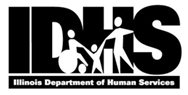 Illinois Department of Human Services          IMPORTANT NOTICE ABOUT YOURDHS FAMILY COMMUNITY RESOURCE CENTER (FCRC)On May 1, 2017, the DuPage County (030) is relocating. The address and phone number for the new office that handles your case is below. Office hours are 8:30 a.m. to 5:00 p.m.DuPage County FCRC					Phone:       (630) 328-1000	1717 Park Street, Suite 105					Nextalk:    (866) 322-3092Naperville, IL 60563						Fax:           (630) 536-5377Beginning May 1 , 2017: If you need to contact your caseworker with questions or problems, or to report any changes, call the telephone number above, or one of the following toll-free numbers: DHS Helpline Voice 1-800-843-6154, TTY /Nextalk 1-866-324-5553, or 711 Illinois Relay.This change does not affect your eligibility for benefits.  You do not have to call or come into the local office about this notice.CN 17.04								04/2017	Departamento de Servicios Humanos de IllinoisAVISO IMPORTANTE SOBRE SU CENTRO DE RECURSOS                                       PARA FAMILIAS Y COMUNIDAD (FCRC) DE DHSA partir del 1 de Mayo 2017 la oficina del Condado DuPage (30) se reubicará.  La dirección y el número de teléfono para la nueva oficina que atenderá su caso están indicados abajo. Las horas de oficina son de 8:30 a.m. a 5:00 p.m.DuPage County FCRC					Teléfono:  (630) 328-1000	1717 Park Street, Suite 105					Nextalk:    (866) 322-3092Naperville, IL 60563						Fax:           (630) 536-5377A partir del 1 de Mayo 2017: Si necesita comunicarse con su trabajador de caso con preguntas o problemas, o para reportar cualquier cambio, llame al número de teléfono que aparece arriba, o uno de los siguientes números gratuitos: Línea de Ayuda de DHS en Voz 1-800-843-6154, TTY /Nextalk 1-866-324-5553, o 711 Illinois Relay.Este cambio no afecta su elegibilidad para beneficios.  Usted no tiene que llamarnos o venir a la oficina local sobre este aviso. CN 17.04S								04/2017	